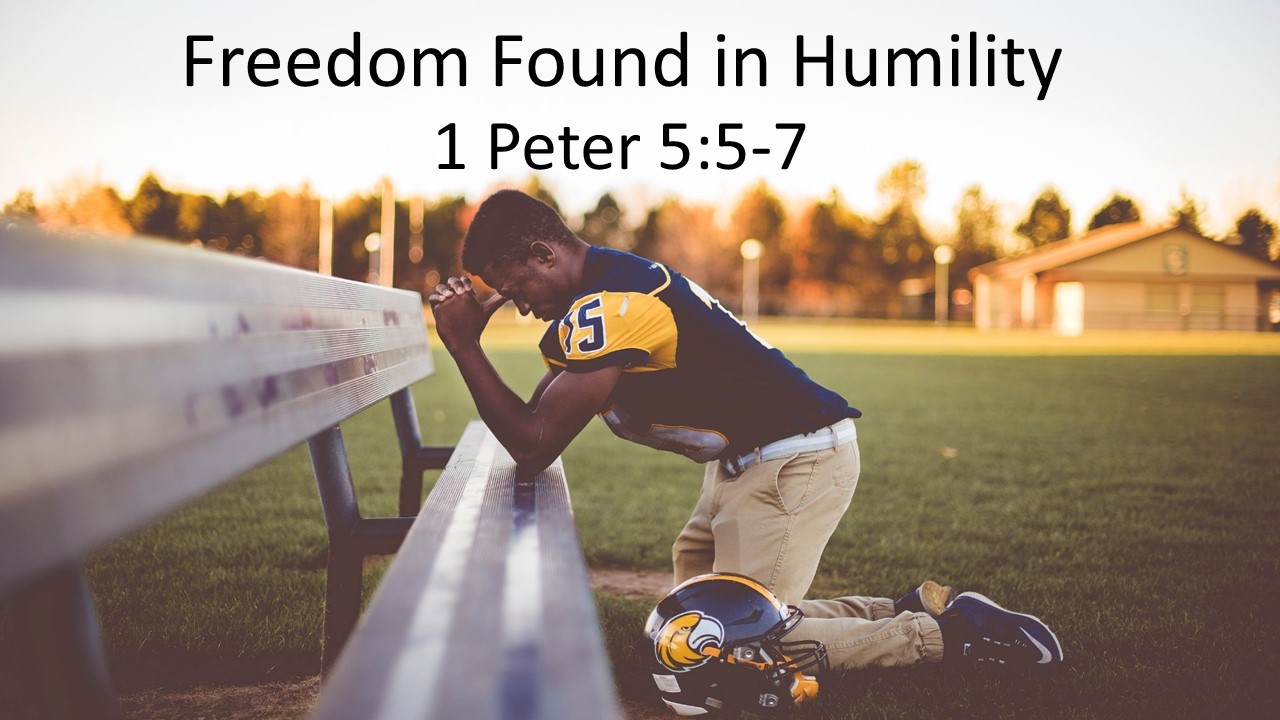 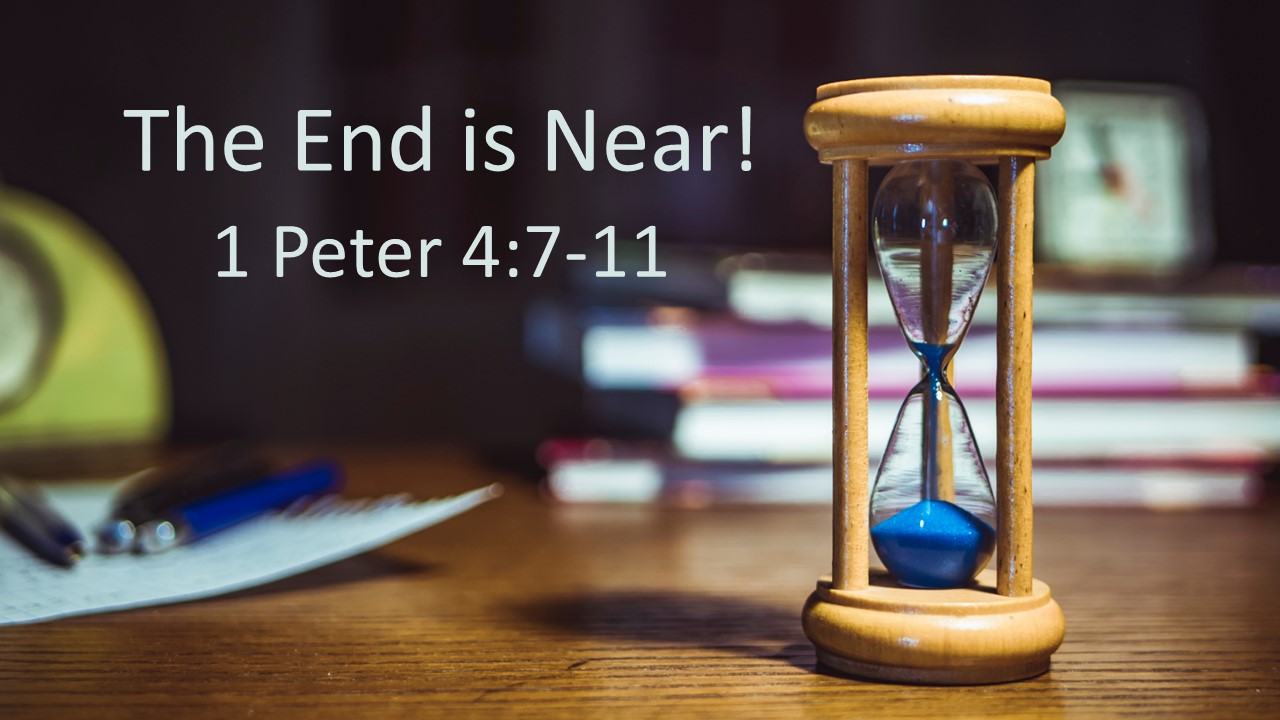 
“Freedom Found in Humility” 1 Peter 5:5-7May 16, 2021Freedom is found when we humbly rest in God’s sovereign care.Be humble before EACH OTHER (5a)Be humble before God (5b-7)By RECOGNIZING who He is (5b)By TRUSTING in His will & timing (6)By HANDING OVER your worries to His care (7) 